Dear Parents and Carers,As you know Unity College is closed for an indefinite period.The purpose of closing schools is to reduce the opportunity for infection from the Coronavirus and therefore it is important the numbers of children attending Unity College is kept to an absolute minimum. Parents and carers need to consider carefully if they have no other options for childcare.  Children who are self-isolating cannot attend college.Vulnerable childrenUnity College will provide supervision to the most vulnerable children and we will be contacting these parents and carers to discuss if they need to attend.  Vulnerable children include children who are supported by social care, those with safeguarding and welfare needs including child in need plans, ‘looked after’ children, young carers, disabled children and those with EHCP’s.If you are not contacted and you feel that your child is vulnerable and you are in desperate need of supervision for your child please email b.worthington@unity.lancs.sch.uk.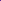 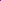 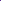 Yours sincerely,Mrs Cryer